português – acentuação II   Leia as placas: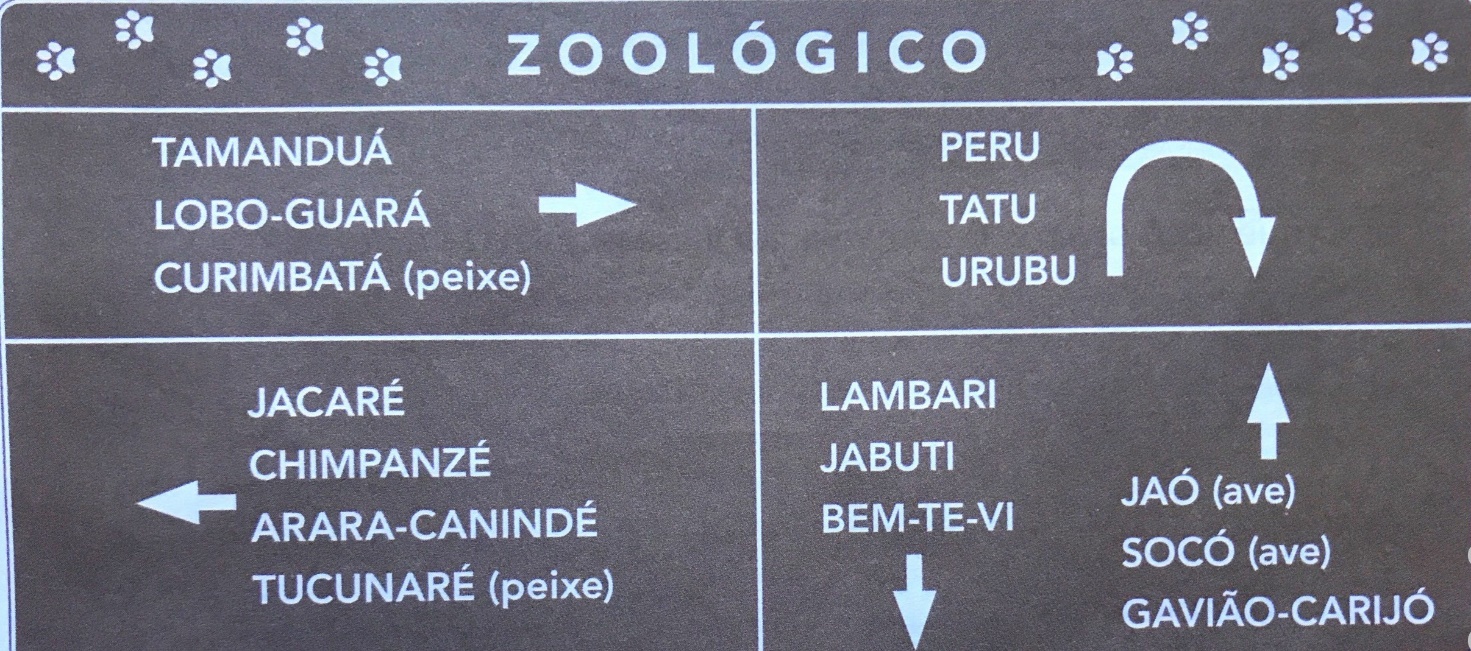 Todos esses nomes de animais são palavras oxítonas.Escreva as palavras oxítonas que não são acentuadas. Agora, releia as oxítonas acentuadas e responda:Com que letra essas palavras terminam? 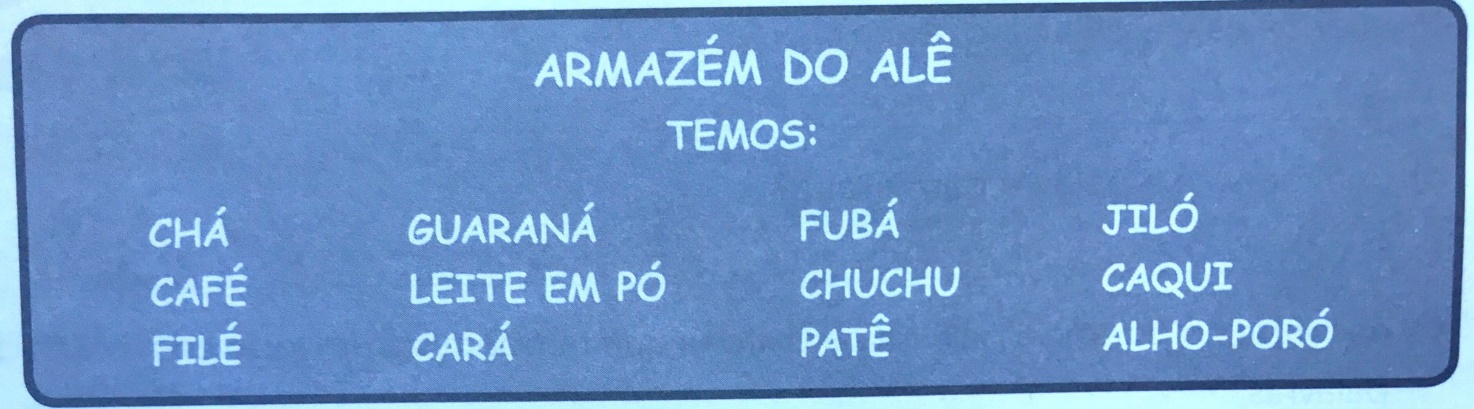 Todas essas palavras são:(	) paroxítonas(	) oxítonas (	) proparoxítonas3. Copie da placa 2 as palavras: • terminadas em –a;• terminadas em –e;• terminadas em –o;4. O que você observou com relação a essas palavras? 5. Quais palavras da lista não receberam acento? Por quê?6. Quais foram as descobertas que você conseguiu fazer observando as duas placas?Desafio: Leia as palavras do quadro abaixo: Descubra qual é a regra de acentuação dessas palavras e escreva-a abaixo. Armazém    alguém     ninguém   além    também